План конспект урока по гимнастикиМесто проведения: спортивный зал МБОУ Карпиловской ООШЗадачи:1.Обучения техники  кувырка вперед.2.Совершенствование опорного прыжка ноги врозь3.Развитие физических качеств: « гибкость»Части урокаСодержания, занятия, материалыДозировкаОМУПодготовительная часть 10 мин1.Построение в шеренгу, приветствие. Рапорт. Сообщение задач урока.1 минОбратить внимание на форму. Объявить что за выполнение задания. Дать задание освобожденным от занятияПодготовительная часть 10 мин2.Хотьба с заданием:Ходьба на носках, руки вверх;Ходьба на пятках, руки на пояс;Ходьба с наклонами на каждый шаг;Перекатом с пятки на носок, руки на пояс;На внешней стороне стопы, руки на пояс;На внутренней стороне стопы, руки на пояс;В полуприседе, руки на пояс;В полном приседе, руки на пояс;30с30с30с30с30с30с30с30сСоблюдение дистанции два шагаСпина прямая. Тянем носок.Спина прямая.Наклоны глубже. Руками достаем до пола.Прямая спина. Качество переката.Прямая спина.Спина прямая.Качественный присед. Прямые руки.Качественный присед.Подготовительная часть 10 минБег с заданием:С высоким подниманием колен, руки на пояс;С сгибанием ноги назад, руки за спиной;С высоким подниманием бедра;С взмахами прямых ног вперед, руки в верху;С взмахом прямых ног назад, руки за спиной;С взмахом ног в стороны, руки на пояс;Приставными шагами правым, левым боком, руки на пояс;Скрестным шагом правым, левым боками, руки на пояс;Спиной вперед;Ходьба с восстановлением дхания20с20с20с20с20с20с20с20с20с1минСоблюдение дистанции 2 шагаСпина прямая. Подъем колен выше.Захлест резчеБедро выше, спина прямаяРуки и ноги прямые, сохранение ритмаНоги прямые, сохранение ритмаНоги прямые, сохранение ритмаПодскоки вышеСохранение ритма, спина прямаяСпина прямая, смотрим через левое плечеВдох через нос, выдох через ротПодготовительная часть 10 минОРУ на месте:I.И.п. – ноги врозь, руки на пояс1.Наклон головы вперед,2.назад,3. вправо4. влевоII.И.п. – ноги врозь, руки в стороны, согнуты в локтях, кисти к плечам.1-4 круговые вращения согнутых рук вперед;5-8 то же назадIII.И.п. – ноги врозь, руки перед грудью согнуты в локтях.1-2 отведение согнутых рук назад3-4 отведение прямых рук в стороны с поворотом туловища вправо5-8 то же, с поворотом туловища влево.IV.И.п. ноги врозь, руки на пояс.1-2 наклоны туловища в левую сторону3-4 то же в правуюV.И.п.-о.с.1 руки вверх, прогнутся2 присед, руки вперед3 наклон вперед, коснуться пола4 и.п.VI.И.п.- ноги врозь, руки на пояс1 наклон к правой ноге, рукам коснуться ноги2 наклон вперед, руками коснуться пола3 наклон к левой ноге, руками коснуться ноги4 и.п.6-8 раз6-8 раз6-8 раз6-8 раз6-8 раз6-8 раз6-8 разСпина прямая, ноги прямые, наклоны плавней.Спина прямая, Амплитуда при круговых движениях больше.Спина ровно, руки прямые. Смотрим вперед.Наклон глубже, ноги прямые, спина ровно.Руки прямые, присед глубжеСпина прямая, ноги прямые, наклоны глубжеОсновная часть 30 мин1.а)группировка в упоре присев;качалка» - перекат вперёд- назад;перекат вперёд- назад – упор присев; упор присев – кувырок вперёд – упор присев;Кувырок вперед из упора присев до упора присев.Из упора присев, наклоняясь вперед, поставить руки на ширину плеч впереди ступней и перенести на них тяжесть тела. Сгибая руки и полностью выпрямляя ноги, наклонить голову к груди, приблизить затылок к мату; оттолкнуться ногами и, группируясь, мягко перекатиться вперед до упора присев без дополнительной опоры руками.Перестроение из одной колонны в две через центр спорт.зала.Поводящие упражнения:- Стоя в упоре на мостике -толчок ногами с места не отрывая рук от козла
- Толчок ногами с места, ноги врозь, приземление на мостик.
- Толчок ногами, ноги врозь, с разбега приземлиться на мостик.

При толчке ноги вместе, поднять высоко таз. Во время выполнения прыжка, ноги прямые, по шире. Приземление на согнутые ноги, руки вперед-вверх.Техника прыжка.Разбег-наскок на мост-толчок ногамиФазы:- разбег;- наскок на мостик;- толчок ногами;- полет до толчка руками;- толчок руками;- полет после толчка руками;- приземление.Прыжок выполняется с разбега, толчком ногами от мостика потянутся руками к опоре, поставить руки на козла, отталкиваясь развести ноги, руки вверх – в стороны, разгибаясь приземлиться.полет после толчка рук- приземление.2 мин4-5 подходов3 мин.4минСпина круглаяОбратить внимание учащихся на правильность постановки рук на мат в начале кувырка и в фазе выхода из кувырка 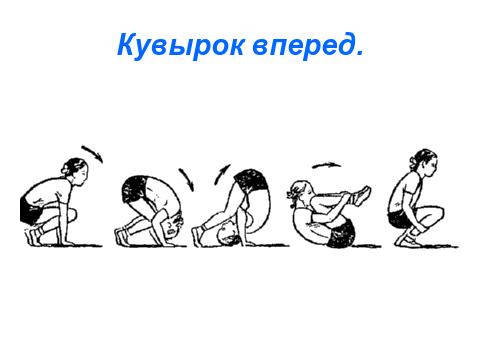 Выполнять поочередно через одного из каждой колонныПри толчке ноги вместе, поднять высоко таз.Ноги не сгибатьНоги точно в сторону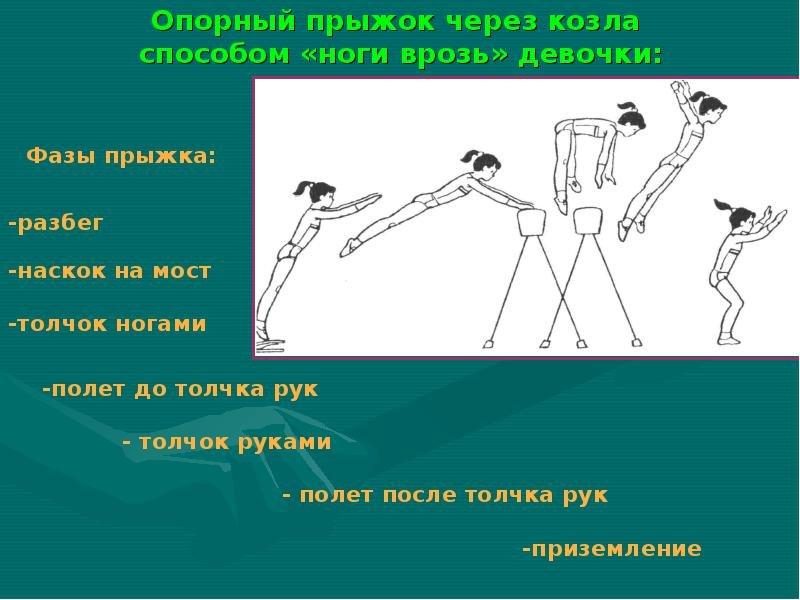 Разбег должен быть максимально быстрым, для подбора ног лучше бежать короткими быстрыми шагами Следует обратить внимание на то, чтобы толчок ногами выполнялся почти одновременно с толчком руками. Толчок должен быть направлен вверх, после толчка развести ноги врозь пошире
на согнутые ноги, руки вперед-вверхПоддерживать гимнаста под грудь и за руку выше локтя.Заключительная часть 5 мин.Упражнения на восстановление дыханияПостроение. Подведение итогов занятия. 5 минУченики оценивают друг друга в парах.